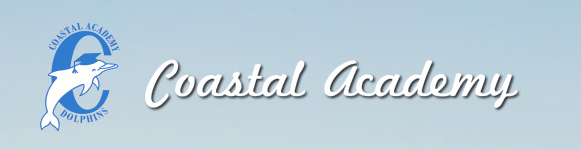 Spring 2020 Academy Day ClassesNursery10:00am- Heather Vargas11:00am- Gaby SagreroA class where our littlest ones are nurtured and loved!Preschool10:00am & 11:00am- Terrie HineyA fun, stimulating and supportive first group experience for your preschool aged child. They will "learn while playing" through free play, planned lessons and structured activities including reading, music and crafts. K-2nd Grade10:00amOur Favorite Bible Stories- Cherie MooreThis class will include the classic Bible stories that we all love. We will enjoy Old and New Testament stories while doing a variety of crafts, songs and even a skit or two!  11:00amA Trip Around the World!- Tracey NadeauIn this class we will learn about geography by studying the world around us and exploring life in other countries through games, arts and crafts and songs!3rd-5th Grade10:00am Process Art Studio!- Chloe LinehanWe will be exploring different materials and techniques to create one of a kind masterpieces! Process art values the experience of the project rather than the product and stimulates out-of-the-box thinking, facilitates self-expression and encourages children to make connections to the world around them. When children engage in art as a process, they have opportunities to predict, plan, compare, and problem solve. I am so excited to have your child join!11:00am Fruit of the Spirit Show and Tell! – Maureen BladaGod is good, now let’s have fun! Throughout this class we will observe Gods love for us by showing others what He has done for us while learning to appreciate what He has done for others. Each class students will be asked to bring a specific item from home and be prepared to speak and answer questions about it! 6th-8th Grade 9th-12th Grade Combined Class10:00am Financial Planning- Greg StagerThe Bible has LOTS to say about money and wealth. Proverbs 11:28 says "He who trusts in his riches will fall, but the righteous shall flourish as the green leaf". How do you balance being financially responsible and not trusting in money? How can you live without money? Why is loving it so bad? What about bank accounts and credit cards and debit cards and... it's overwhelming! In this class we'll prepare you to responsibly deal with money and discuss it from God’s perspective. $ee you there!  11:00amVolleyball Academy- Clay JacksonVolleyball is a fun and very active sport that takes teamwork, strength, agility, communication, and the skills of passing, setting, spiking, and serving. Let’s learn proper techniques and have a fun hour together!9th-12th Grade10:00 & 11:00amJournalism – Susan Truman and Nina GalantiThis is a continuation of the 1st semester course. Current students should re-register for this course if they wish to continue. 